ESCUELA DE COMERCIO N°1 PROFESOR “JOSÉ ANTONIO CASAS”TP N°6Espacio Curricular: CONSTRUCCIÓN PARA LA CIUDADANÍACurso: 3° año   Divisiones: 1ra, 2da,3ra, 4ta, 5ta y 6ta   Turnos: Mañana y TardeDocentes:  Laura Colla, Elizabeth Guanuco, Miriam Nieva, Adriana Pérez, Liliana Soto y Silvia Zubelza EJE 1: “ESTADO Y DERECHOS HUMANOS”Saberes: Derechos Humanos: concepto. Declaración Universal de los DDHH. Los Derechos Humanos en Argentina: protección y defensa. Violación de los Derechos Humanos.(copiar en carpeta)DERECHOS HUMANOS (DDHH)Concepto de Derechos Humanos: Son los derechos naturales fundamentales que nos pertenecen a todos los seres humanos sin distinción. No importa nuestra condición social, ni el trabajo de nuestros padres, ni la nacionalidad, la religión, el color del cabello o la piel...TODOS TENEMOS LOS MISMOS DERECHOS. La Declaración Universal de los Derechos Humanos: Los Derechos Humanos fueron proclamados en la DECLARACIÓN UNIVERSAL DE DERECHOS HUMANOS, formulada por la ASAMBLEA GENERAL DE LAS NACIONES UNIDAS (ONU), reunida en París (Francia) el 10 de Diciembre de 1948. Su enunciación surgió como reacción de la dignidad humana, profundamente dolida por los actos más crueles y terribles de exterminio (genocidio) y matanzas que sufrió la humanidad por parte del Nazismo (sistema de gobierno totalitario impuesto por Hitler en Alemania) antes y durante la Segunda Guerra Mundial. La Declaración Universal consta de un preámbulo y 33 artículos, es la fuente principal de las ideas relacionadas con los derechos humanos en el mundo moderno.Los DDHH en Argentina  Argentina se suscribió desde 1948 a la Declaración Universal, pero en 1994, incorporó a la Constitución Nacional (en el art. 75 inciso 22) el conjunto de Declaraciones, Tratados y Pactos Internacionales sobre derechos humanos; en nuestro país, el Sistema de tratados en Derechos Humanos tiene fuerza de ley.Por lo tanto, la Declaración Universal de Derechos Humanos tiene jerarquía constitucional en la Argentina a partir de 1994.¿Cómo se protegen los DDHH?  En todo sistema democrático existen dos recursos que se utilizan ante los Tribunales de Justicia para proteger los DDHH, ellos son:El recurso de inconstitucionalidad: se aplica ante una ley o disposición que supuestamente vulnera los principios de la Constitución.El recurso de amparo: se aplica ante un fallo judicial injusto, en el que no fueron respetados los derechos de una persona. Puede anular una sentencia.La defensa de los DDHH en Argentina. La defensa de los DDHH cuenta con una serie de instituciones cuya obligación principal consiste en evitar que tales derechos sean incumplidos o desconocidos.Así tenemos según los niveles:A nivel de los Estados Nacionales, la CONSTITUCIÓN, como marco jurídico fundamental del reconocimiento de los DDHH en la vigencia del sistema DEMOCRÁTICO y del Estado de Derecho (garantizan la igualdad de todas las personas ante la ley)A nivel de la Comunidad Internacional, la ONU (Organización de las Naciones Unidas, con los representantes de 193 países). Está facultada para investigar e incluso imponer sanciones a los países que vulneran los derechos humanos.A nivel regional, por un lado, está la Convención Europea de los Derechos del Hombre y por el otro la OEA (Organización de los Estados Americanos).A nivel no gubernamental, existen numerosas asociaciones que, como Amnistía Internacional, ejercen la presión pública para la defensa, promoción y difusión de los derechos humanos. Entre otras podemos mencionar también a Servicios de Paz y Justicia y Madres de Plaza de Mayo.Cuando los DDHH son vulneradosPara culminar observarán unas imágenes con breves lecturas de viñetas que deberán interpretar para responder la siguiente consigna.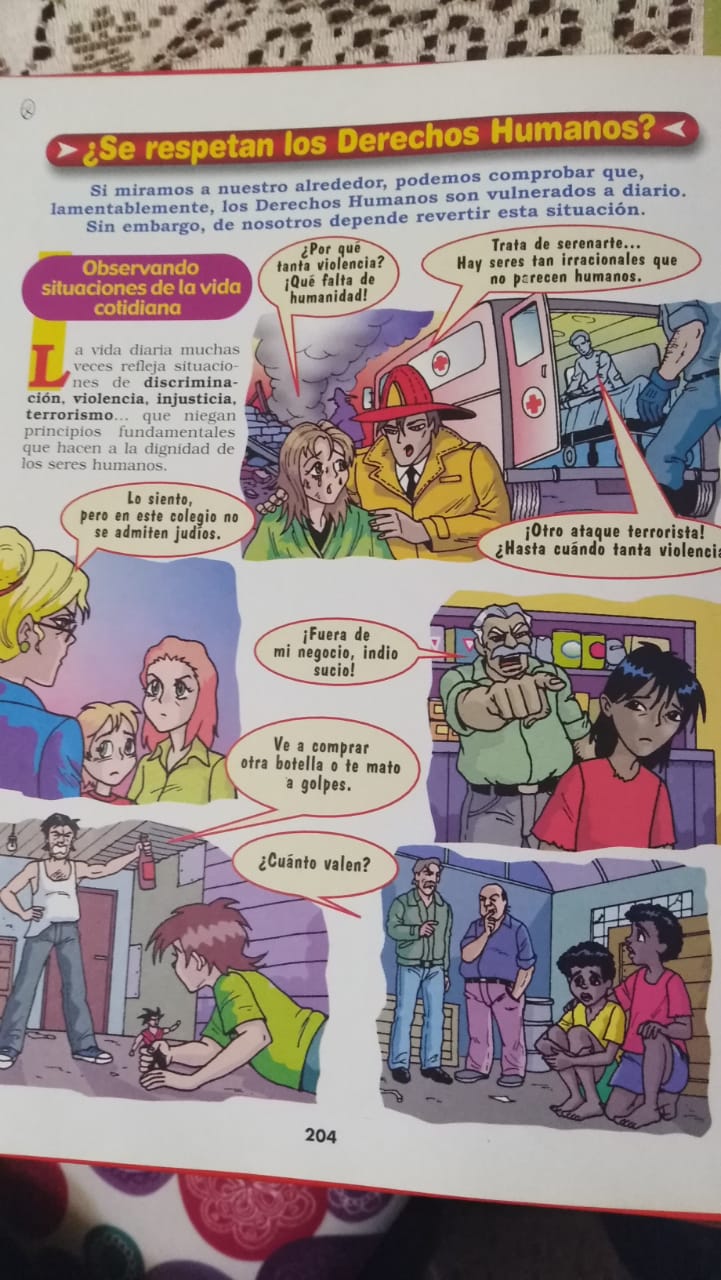 